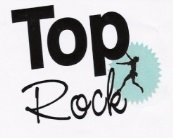 Ecole d’Escalade Top Rock a.s.b.l.Cours collectifs cycle 2 / 2020Du lundi 06 janvier 2020 au samedi 13 juin 2020, sauf congés scolaires et jours fériés.Les cours se terminent par le grand kid challenge, le samedi 13 juin. Les élèves suivants les cours perfectionnements peuvent souscrire en parallèle aux cours, un abonnement trimestriel à 50% (sur le prix plein). La prise d’un abonnement implique le respect du règlement d’ordre intérieur affiché dans les vestiaires et à l’entrée de la salle.Les réinscriptions : (avant le 21/12/2019)Un acompte de 50 € doit être versé pour confirmation dès la réinscription. Le solde sera effectué sur le compte IBAN BE12 3631 4273 1092 ou à l’accueil (bancontact ou liquide), une semaine avant le début des cours.ATTENTION ! Pour toute nouvelle inscription, la somme de 15 euros est à ajouter pour l’assurance.10% sont accordés pour deux inscriptions du même ménage ou un enfant suivant deux cours hebdomadaires.En cas de paiement par virement bancaire :Veuillez inscrire en communication : nom + prénom de l’enfant et référence du cours.Merci de fournir la preuve de paiement le premier jour du cours.Ecole d’Escalade Top Rock a.s.b.l.       Tel : 04/341.14.42.      toprock.escalade@gmail.com      Réinscription au cycle 2 / 2020 :Nom et prénom de l’enfant……………………………………………………………………..Référence du cours………………………………JOURHEURESAGESCATEGORIESTARIFSREF.LUNDI16h à 17h5 ansBaby grimpe (deux moniteurs)180€B1/202017h à 18h8-12 ans2 – 3 (deux moniteurs)170€L1/2020MARDI16h30 à 17h306-8 ans1 (un moniteur)170€Ma1/2020MARDI17h30 à 19h9-15 ans3 (un moniteur)250€Ma2/2020MERCREDI13h à 14h9-12 ans1 – 2 (deux moniteurs)170€Me1/2020MERCREDI14h à 15h6-8 ans1 – 2 (deux moniteurs)170€Me2/2020MERCREDI15h à 16h158-10 ans1 – 2 (deux moniteurs)210€Me3/2020MERCREDI16h15 à 17h3010-13 ans3 (deux moniteurs)210€Me4/2020MERCREDI17h30 à 19h13-17 ansInitiation – Perfectionnement(deux moniteurs)250€Me5/2020JEUDI17h à 18h3013-17 ansInitiation – Perfectionnement(un moniteur)250€J1/2020VENDREDI16h à 17h8-12 ans2 (un moniteur)170€V1/2020VENDREDI17h à 18h3013-17 ansInitiation – Perfectionnement(un moniteur)250€V2/2020SAMEDI9h30 à 10h306-8 ans1 – 2 (deux moniteurs)170€S1/2020SAMEDI10h30 à 11h459-12 ans2 – 3 (deux moniteurs)210€S2/2020SAMEDI11h45 à 13h1513-17 ansInitiation – Perfectionnement(deux moniteurs)250€S3/2020